Экологический отряд «Радуга»7 б классрук.Тебуева С.И.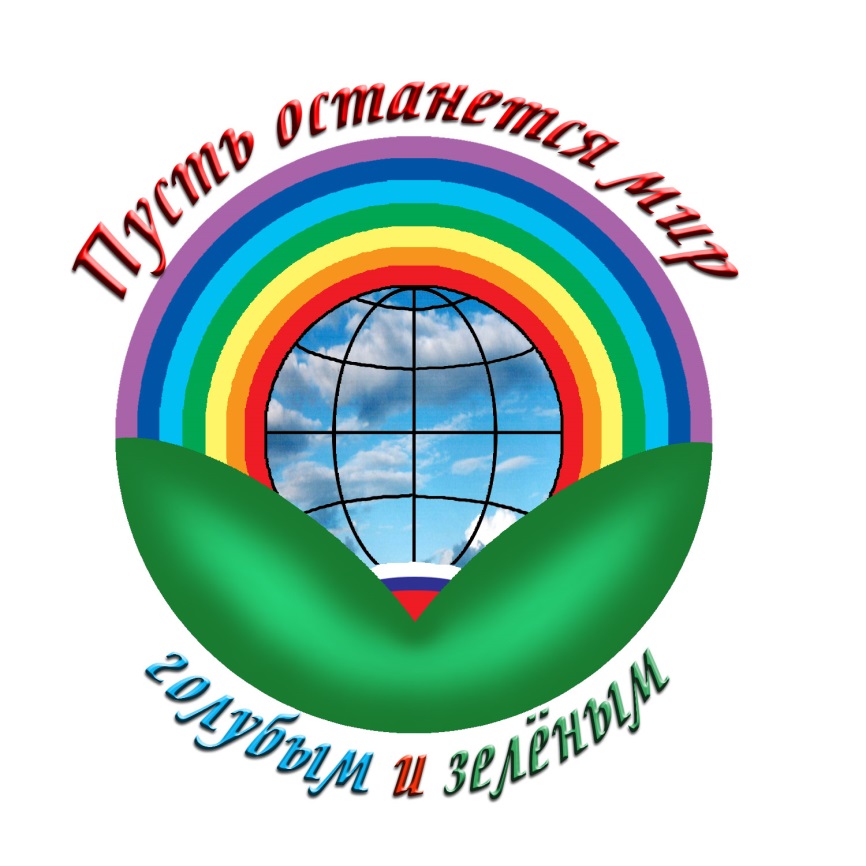 